Anmeldeformular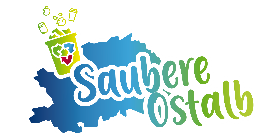 Aktion „Saubere Ostalb“MüllpatenschaftDas Anmeldeformular für Ihre Müllpatenschaft müssen Sie mit Ihren persönlichen Daten ausgefüllt und unterschrieben übersenden per Mail, per Fax oder per Post an: saubere.ostalb@goa-online.de;  07174 2711-111;  GOA mbH, Im Wert 2/1, 73563 Mögglingen 1. Daten der Müllpatin/des Müllpaten:2. Datenschutzrechtliche Hinweise und allgemeine Datenschutzinformation: Für die Anmeldung zu Ihrer Müllpatenschaft, für die Übernahme und die Durchführung Ihrer Müllpatenschaft werden personen-bezogene Daten erhoben und verarbeitet. Hierüber informieren wir Sie:a) Name und Kontaktdaten verantwortliche Stellen:GOA Gesellschaft im Ostalbkreis für Abfallbewirtschaftung mbH	Landratsamt OstalbkreisIm Wert 2/1	Stuttgarter Str. 4173563 Mögglingen	73430 AalenTelefon-Nr.: 07174/2711-463	Telefon-Nr.: 07361/503-1417Telefax-Nr.: 07174/2711-111	Telefax-Nr.: 07361/503-1477E-Mail: saubere.ostalb@goa-online.de	E-Mail: info@ostalbkreis.deb) Kontaktdaten der Datenschutzbeauftragten:Verantwortlicher gem. Art. 4 Abs.7 EU-Datenschutz	Datenschutzbeauftragter des Landratsamtes-Grundverordnung (DS-GVO): Herr Siegfried Gstöttner	Ostalbkreis: Herr Martin BrandtTelefon-Nr.: 07174/2711-0	Telefon-Nr.: 07361/503-160Telefax-Nr.: 07174/2711-111	Telefax-Nr.: 07361/503-581603E-Mail:goa@goa-online.de	E-Mail: martin.brandt@ostalbkreis.dec) Angaben zum Verarbeitungsprozess: Folgende personenbezogene Daten werden verarbeitet: Vorname, Familienname, Geschlecht, Anschrift, E-Mailadresse, Telefonnummer, Geburtsdatum. Die Daten werden zum Zweck der Bearbeitung Ihrer Anmeldung und zum Zweck der Begründung und Durchführung Ihrer Müllpatenschaft erhoben. Rechtsgrundlage ist Ihre Einwilligung (Artikel 6 Absatz 1 Satz 1 a DSGVO). Die Bereitstellung der Daten ist weder gesetzlich noch vertraglich vorgeschrieben. Die Nichtbereitstellung hat zur Folge, dass Ihre Anmeldung nicht bearbeitet werden kann und insbesondere Ihre Müllpatenschaft nicht durchgeführt werden kann. Empfänger der personenbezogenen Daten sind Beschäftigte beim Landratsamt Ostalbkreis und bei der GOA Gesellschaft im Ostalbkreis für Abfallbewirtschaftung mbH sowie deren Versicherungsgesellschaften. Personenbezogene Daten werden für die Dauer der gesetzlichen dreijährigen Verjährungsfrist gespeichert (§ 195 BGB).d) Betroffenenrechte: Jede betroffene Person hat das Recht auf Auskunft nach Artikel 15 DSGVO, das Recht auf Berichtigung nach Artikel 16 DSGVO, das Recht auf Löschung nach Artikel 17 DSGVO, das Recht auf Einschränkung der Datenverarbeitung nach Artikel 18 DSGVO, das Recht auf Widerspruch Artikel 21 DSGVO, sowie das Recht auf Datenübertragbarkeit nach Artikel 20 DSGVO. Beim Auskunftsrecht und beim Löschungsrecht gelten die Einschränkungen nach §§ 34, 35 BDSG. Darüber hinaus besteht ein Beschwerderecht bei einer Datenschutzaufsichtsbehörde (Artikel 77 DSGVO in Verbindung mit § 19 BDSG).3. Hinweise zur Müllpatenschaft: Die nachfolgenden Hinweise zur Müllpatenschaft sind zu beachten.a) Die Müllpatenschaft ist freiwillig, ein Anspruch auf Vergütung, Aufwendungsersatz etc. besteht nicht.b) Die Müllpatin/der Müllpate muss volljährig sein. c) Vor der Aufnahme und Durchführung der Müllpatenschaft erhält die Müllpatin/der Müllpate eine Einweisung durch den jeweils zuständigen Abfallkümmerer unter Verweis auf zu beachtende und einzuhaltende Verhaltensregeln.d) Bei Sachverhalten und Fragen rund um die Müllpatenschaft stehen Ansprechpartner unter folgender Telefonnummer zur Verfügung: 07174/2711-4634. Bestätigung und Einverständnis: Mit Ihrer nachfolgenden Unterschrift bestätigen Sie, dass Sie die datenschutzrechtlichen Hinweise und allgemeinen Datenschutzinformationen gelesen und verstanden haben. Sie erklären insbesondere auch Ihr Einverständnis zur Erhebung und Verwendung Ihrer oben genannten personenbezogenen Daten.________________________	________________________Ort, Datum	UnterschriftName, Vorname:Name, Vorname:Telefonnummer:Straße:E-Mailadresse:Postleitzahl und Ort:Postleitzahl und Ort:Geburtsdatum: